СОВЕТ ДЕПУТАТОВ 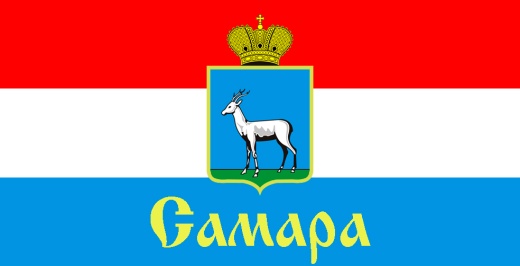 ЖЕЛЕЗНОДОРОЖНОГО ВНУТРИГОРОДСКОГО РАЙОНА ГОРОДСКОГО ОКРУГА САМАРА443030, г. Самара, ул. Урицкого, 21, Тел.(846) 339-01-00РЕШЕНИЕот «14» августа 2018 г. № 150О внесении изменений в Решение Совета депутатов Железнодорожного внутригородского района городского округа Самара от 27 сентября 2017 года № 54 «Об установлении размера стоимости движимого имущества, подлежащего учету в реестре муниципального имущества Железнодорожного внутригородского района городского округа Самара»Рассмотрев представленный Главой Администрации Железнодорожного внутригородского района городского округа Самара проект решения Совета депутатов Железнодорожного внутригородского района городского округа Самара «О внесении изменений в Решение Совета депутатов Железнодорожного внутригородского района городского округа Самара от 27 сентября 2017 года № 54 «Об установлении размера стоимости движимого имущества, подлежащего учету в реестре муниципального имущества Железнодорожного внутригородского района городского округа Самара», в соответствии Уставом Железнодорожного внутригородского района городского округа Самара, утвержденным решением Совета депутатов Железнодорожного внутригородского района городского округа Самара от 23 октября 2015 года № 17, Совет депутатов Железнодорожного внутригородского района городского округа СамараРЕШИЛ:1. В подпункте «а» пункта 1 Решения Совета депутатов Железнодорожного внутригородского района городского округа Самара от 27 сентября 2016 года №54 «Об установлении размера стоимости движимого имущества, подлежащего учету в реестре муниципального имущества Железнодорожного внутригородского района городского округа Самара» (в редакции Решения Совета депутатов Железнодорожного внутригородского района городского округа Самара от 17.11.2017 № 115) слова «3 000 (три тысячи)» заменить словами «10 000 (десять тысяч)».2.    Официально опубликовать настоящее Решение.3.    Настоящее Решение вступает в силу со дня официального опубликования и применяется при формировании показателей бухгалтерского учета, начиная с 1 января 2018 года.4.   Контроль за исполнением настоящего Решения возложить на комитет по бюджету, налогам и экономике.Председатель Совета депутатов		                                              	        Н.Л. Скобеев